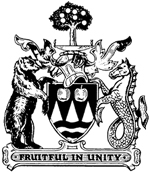 City of KelownaRegular Council MeetingMinutes(* denotes partial attendance)1.	Call to OrderMayor Gray called the meeting to order at 9:36 a.m.2.	Confirmation of MinutesMoved By: Councillor Hobson/Seconded By: Councillor DeHartR441/13/06/24  THAT the Minutes of the Special Meeting of June 13, 2013 be confirmed as circulated.Carried3.	Issues Arising from Correspondence & Community Concerns3.1.	Mayor Gray, re: Issues Arising from CorrespondenceCouncil:Had a brief discussion regarding the Report to Council on this afternoon's Council Meeting with respect to the length of the proposed lease with the Kelowna Paddle Club.City Manager:Provided background information with respect to the Temporary Use Agreement with the Kelowna Paddle Club.4.	Reports4.1.	Proposed Partnership with the Capri Rotary Club for a Downtown Seasonal Light DisplayStaff:Displayed a 'You Tube' Video of the West Kelowna Seasonal Light Display from 2012.Provided an overview of the proposal and responded to questions from Council.Advised that the electrical code upgrades have been estimated up to $5,000.00.  Other associated costs could bring the total up to $15,000.00.Advised that the Kerry Park location will be temporary until the display can be moved to Stuart Park, Phase 2, in 2014.Timing of the display would coincide with the downtown light-up.The public will only be able to look at the display from the perimeter rather than being allowed to walk amongst it.Council:Expressed a concern with respect to safety and security.Moved By: Councillor Given/Seconded By: Councillor BlanleilR442/13/06/24  THAT Council receives, for information, the June 11, 2013 report of the Park Services Manager regarding a proposed downtown seasonal light display in partnership with the Capri Rotary Club of Kelowna;AND THAT up to $15,000 in funding for the event be drawn from the Partners in Parks account, 7540-1119-1119-08-310, to help pay for electrical upgrades and operational costs on a one-time basis that are not covered by sponsorship.Carried4.2.	Public Notification Process Deputy City Clerk:Provided an overview of the new Public Notification Process and responded to questions from Council.Moved By: Councillor Blanleil/Seconded By: Councillor ZimmermannR443/13/06/24  THAT Council receives, for information, the report of the Deputy City Clerk, dated June 24, 2013, regarding a new public notification process for development applications;AND THAT Council directs staff to report back to a Regular PM Meeting of Council with proposed policy changes as outlined in the report of the Deputy City Clerk dated June 24, 2013.Carried5.	Resolution Closing the Meeting to the PublicMoved By: Councillor Given/Seconded By: Councillor BlanleilR444/13/06/24  THAT this meeting be closed to the public pursuant to Section 90(1) (a), (c), (e) and (k) of the Community Charter for Council to deal with matters relating to the following:Position Appointment;Labour Relations;Acquisition, Disposition, or Expropriation of Land or Improvements; andProvision of a Municipal Service.Carried6.	Adjourn to Closed SessionThe meeting adjourned to a closed session at 10:08 a.m.The meeting was terminated at 10:52 a.m.______________________________________	_____________________________________Mayor											       City Clerk/slhDate:Location:Monday, June 24, 2013Knox Mountain Meeting Room (#4A)City Hall, 1435 Water StreetCouncil MembersPresent:Mayor Walter Gray and Councillors Colin Basran, Andre Blanleil, Maxine DeHart, Gail Given, Robert Hobson and Gerry ZimmermannCouncil MembersAbsent:Councillors Mohini Singh and Luke StackStaff Present:City Manager, Ron Mattiussi; City Clerk, Stephen Fleming; Deputy City Clerk, Karen Needham*; General Manager, Community Services & Interim General Manager, Infrastructure Division, John Vos*; General Manager, Community Planning & Real Estate Division, Doug Gilchrist*; Manager, Urban Planning, Danielle Noble*; Director, Civic Operations, Joe Creron*; Manager, Parks Services, Ian Wilson*; and Council Recording Secretary, Sandi Horning